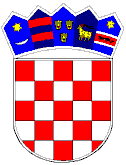 REPUBLIKA HRVATSKAVUKOVARSKO-SRIJEMSKA ŽUPANIJA OPĆINA TOVARNIK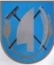  OPĆINSKO VIJEĆE                                                   KLASA:   021-05/20-02/02URBROJ: 2188/12-04-20-1Tovarnik, 20.2.2020. VIJEĆNICIMA OPĆINSKOG  VIJEĆAOPĆINE TOVARNIK                                                                                                                     - svima -Na temelju članka 33. Statuta Općine Tovarnik („Službeni vjesnik“ Vukovarsko srijemske- županije, broj 4/13, 14/13 i 1/18) i članka 60. Poslovnika Općinskog vijeća Općine Tovarnik („Službeni  vjesnik“   Vukovarsko srijemske- županije,  broj 4/13, 14/13, 5/17   ), s a z i v a m25. SJEDNICUOPĆINSKOG VIJEĆA OPĆINE TOVARNIK,koja će se održati 28.2.2020. ( petak ) u  19  h, u Općinskoj vijećnici, A. G. Matoša 2, TovarnikZa sjednicu predlažem sljedeći dnevni red:Usvajanje zapisnika sa 24. sjednice Općinskog vijeća Općine Tovarnik  od 24.1.2020.Prijedlog statutarne Odluke o izmjenama i dopunama statuta  Općine TovarnikPrijedlog Odluke o izradi pročišćenog teksta Statuta Općine Tovarnik.Prijedlog Odluke o koeficijentu za obračun  plaće službenika  -  voditelja projekta centrikomNET Prijedlog Odluke o izmjenama i dopunama odluke o stipendijama Općine Tovarnik za akademsku godinu 2019/2020. Razno PREDSJEDNIK OPĆINSKOG  VIJEĆA                                                                                                                                                      Dubravko BlaškovićNAPOMENA:Temeljem članka 12. Zakona o pravu na pristup informacijama  (Narodne novine br. 25/13, 85/15 ) članaka  1. i 2. Odluke o prisustvovanju javnosti  ( Službeni vjesnik vukovarsko-srijemske županije br. 8/11 ) na sjednicama Općinskog vijeća Općine Tovarnik može prisustvovati  zainteresirana javnost  ( najviše pet ( 5 ) osoba  koje  prve prijave  svoj dolazak )  uz prethodnu najavu  dolaska  najkasnije tri dana prije održavanja sjednice Općinskog vijeća,  na broj mobitela  098 629 867 (predsjednik vijeća ).